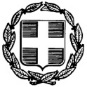    ΕΛΛΗΝΙΚΗ ΔΗΜΟΚΡΑΤΙΑ   ΥΠΟΥΡΓΕΙΟ ΠΑΙΔΕΙΑΣ, ΕΡΕΥΝΑΣ ΚΑΙ ΘΡΗΣΚΕΥΜΑΤΩΝ   ΠΕΡΙΦΕΡΕΙΑΚΗ Δ/ΝΣΗ ΠΡΩΤ. & ΔΕΥΤΕΡ. ΕΚΠ/ΣΗΣ ΚΕΝΤΡΙΚΗΣ ΜΑΚΕΔΟΝΙΑΣ    Δ/ΝΣΗ Δ/ΒΑΘΜΙΑΣ ΕΚΠ/ΣΗΣ ΔΥΤΙΚΗΣ ΘΕΣ/ΝΙΚΗΣ                   ΓΕΝΙΚΟ ΛΥΚΕΙΟ ΜΥΓΔΟΝΙΑΣΕΞΕΤΑΣΤΕΑ ΥΛΗ ΣΤΟ  ΜΑΘΗΜΑ   ΝΕΟΕΛΛΗΝΙΚΗ ΛΟΓΟΤΕΧΝΙΑ Γ. Π. ΤΟΥ ΓΕ.Λ. ΜΥΓΔΟΝΙΑΣ ΓΙΑ ΤΙΣ ΑΠΟΛΥΤΗΡΙΕΣ ΕΞΕΤΑΣΕΙΣ ΜΑΪΟΥ – ΙΟΥΝΙΟΥ 2017Γ΄  τάξη Γενικού ΛυκείουΜΑΘΗΜΑ: ΝΕΟΕΛΛΗΝΙΚΗ ΛΟΓΟΤΕΧΝΙΑ Γ. Π.Από το βιβλίο «ΝΕΟΕΛΛΗΝΙΚΗ ΛΟΓΟΤΕΧΝΙΑ, ΤΕΥΧΟΣ Γ΄» (έκδοση 2016), ως εξεταστέα ύλη καθορίζεται η ακόλουθη:ΕΙΣΑΓΩΓΗ: Μεταπολεμική ποίηση σελ. 7-10ΚΕΙΜΕΝΑ:Τ.Σινόπουλου: "Ο καιόμενος"Μ.Σταχτούρη: "Η Αποκριά"Μ.Σταχτούρη: "Ο στρατιώτης ποιητής" Μ.Αναγνωστάκη:"Νέοι της Σιδώνος, 1970"Α.Σαμαράκη: "Το ποτάμι"Ε. Βακαλό: "Πώς έγινε ένας κακός άνθρωπος"Η Διευθύντρια		                           			                   Οι  Διδάσκουσες καθηγήτριεςΣαρίκα Μαρία 									Αμοργιανού Μαρία											Δάμδαλη ΣοφίαΜαθηματικός ΠΕ03																			               